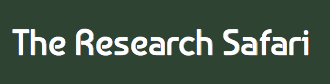 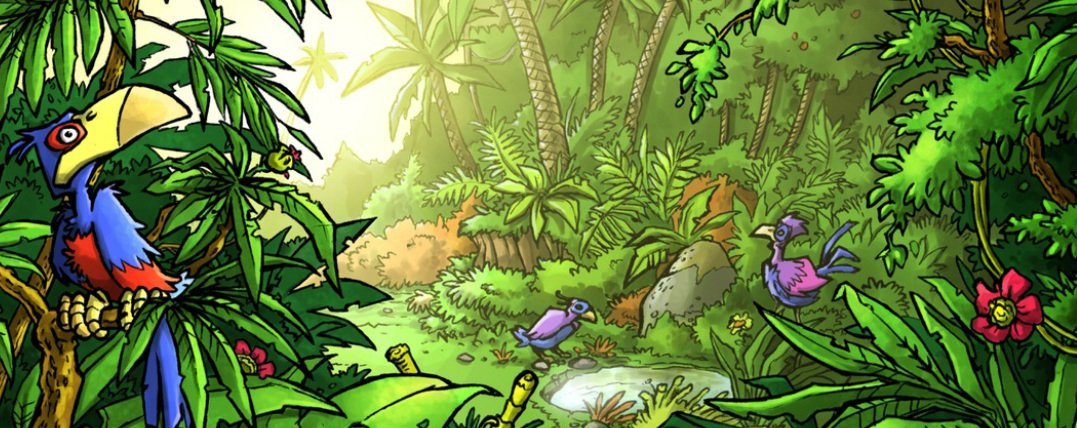 Mini Safari FiveName:_________________________________________________________________This mini research safari is designed to get you searching for answers using a range of online search tools. Look at the question carefully to see what kind of information it is asking you to provide.What is the oldest known living tree in the world? Where is it found and how old do they think it is?What is the difference between a stalactite and a stalagmite? What is the main ingredient of hummus?What is the main component of blood that is used when you donate blood to the Red Cross?How do you say “The echidna and the porcupine are both extremely prickly fellows” in Italian?Convert EU $275.20 (Euro) to Egyptian Pounds Rupee.What are gites? Who usually uses them?What is the difference in height between the Thames River in London at high and low tide?What is the largest container ship in the world and how many containers can it hold? What is a desalination plant? Which country has the most?